Nomor :  09/488/Peng-Und/I/2019Perihal :  Pengumuman dan Undangan  Diberitahukan kepada seluruh mahasiswa Program MM-UMB, bahwa sesuai jadwal di bawah ini akan dilaksanakan Seminar Hasil Tesis, maka  mahasiswa yang bersangkutan mengundang para mahasiswa untuk hadir sebagai peserta.Demikian pengumuman dan undangan ini, untuk diperhatikan dan diindahkan sebagaimana mestinya. Terima kasih.	Dikeluarkan di	:  Jakarta	Padatanggal	:  16 Januari 2019Ketua Program Studi Magister ManajemenTtd	
Dr. Aty Herawati, M.Si., CFRM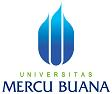 PENGUMUMAN JADWAL SEMINAR HASIL TESISPROGRAM STUDI MAGISTER MANAJEMENPROGRAM PASCASARJANAQNO.HARI, TGL.JAMN.I.M.N A M ADOSEN PEMBIMBINGDOSEN PENELAAHKON-SEN-TRASITEMPAT/ RUANG01rabu, 16 Januari 2019 Pkl 09.0055116110145Widodo MurhanipP1: Dr. Farida Elmi, MMP2. Dr Suharno Pawirosumarto, S.Kom, MMMSDMKampus A Meruya Tower 40602rabu, 16 Januari 2019 Pkl 10.0055116110068Juggi MarkusP1: Dr. Farida Elmi, MMP2. Dr Suharno Pawirosumarto, S.Kom, MMMSDMKampus A Meruya Tower 406